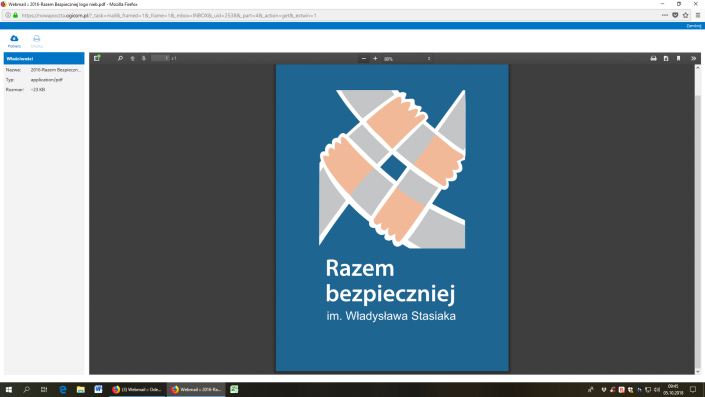 Rzeszów, dnia 8 października 2018 r.Zamawiający:Nabywca:Gmina Miasto RzeszówRynek 135 - 064 RzeszówNIP: 8130008613Odbiorca dokumentu :Zespół Szkolno - Przedszkolny Nr 6 
w Rzeszowieul. Krzyżanowskiego 24, 35-329 RzeszówOsoba do kontaktu:Dorota Nowak - Maluchniksekretariat@zszp6.rzeszow.pltel. 17 748 26 00ZAPYTANIE OFERTOWE nr ZSP6.273.4.2018WSZYSCY ZAINTERESOWANI WYKONAWCYDokładna nazwa i adres WykonawcyZamawiający Gmina Miasto Rzeszów - Urząd Miasta Rzeszowa zaprasza do złożenia ofert na: sprzedaż i dostarczenie 38 szt. gier planszowych „Bezpieczna droga” w ramach projektu pn. „Kampania edukacyjno-profilaktyczna Miasta Rzeszowa - Bezpieczeństwo pieszych w ruchu drogowym”. Zadanie finansowane ze środków „Programu ograniczania przestępczości i aspołecznych zachowań Razem bezpieczniej im. Władysława Stasiaka w latach 2018-2020” zgodnie z porozumieniem 
ZK-II.68.2.18.2018 z dnia 17 września 2018 r. Tryb udzielenia zamówienia: Postępowanie prowadzone jest w trybie zapytania ofertowego, z zachowaniem zasady uczciwej konkurencji i równego traktowania Wykonawców.II.	Opis przedmiotu zamówienia.Przedmiotem zamówienia jest sprzedaż i dostarczenie 12 zestawów pomocy dydaktycznej do prowadzenia zajęć z wychowania komunikacyjnego dla dzieci w ramach projektu pn. „Kampania edukacyjno-profilaktyczna Miasta Rzeszowa - Bezpieczeństwo pieszych w ruchu drogowym”. Zadanie finansowane ze środków „Programu ograniczania przestępczości i aspołecznych zachowań Razem bezpieczniej im. Władysława Stasiaka w latach 2018-2020”.Nazwy i kody ze Wspólnego Słownika Zamówień (CPV) opisujące przedmiot zamówienia:39162110-9-sprzęt dydaktyczny,Zamawiający nie dopuszcza złożenia ofert częściowych.Zamawiający nie dopuszcza złożenia ofert wariantowych.Szczegółowy Opis Przedmiotu Zamówienia znajduje się w Załączniku Nr 1 do niniejszego zapytania ofertowego.III.	Warunki udziału w postępowaniu oraz opis sposobu dokonania oceny ich spełnienia.O udzielenie zamówienia mogą ubiegać się Wykonawcy, którzy spełniają poniższe warunki udziału w postępowaniu:Wykonawca nie jest powiązany osobowo i kapitałowo z Zamawiającym w celu uniknięcia konfliktu interesów, zmówienia udzielane przez Zamawiającego nie mogą być udzielane podmiotom powiązanym z nim osobowo lub kapitałowo. Przez powiązania kapitałowe lub osobowe rozumie się wzajemne powiązania  między Zamawiającym  lub osobami upoważnionymi do zaciągania zobowiązań w imieniu Zamawiającego lub osobami wykonującymi    w    imieniu    Zamawiającego    czynności    związane    z   przygotowaniem i przeprowadzeniem     procedury    wyboru     Wykonawcy,     a     Wykonawcą,     polegające w szczególności na:uczestniczeniu w spółce jako wspólnik spółki cywilnej lub spółki osobowej,posiadaniu co najmniej 10% udziałów lub akcji,pełnieniu funkcji członka organu nadzorczego lub zarządzającego, prokurenta, pełnomocnika,pozostawaniu w takim stosunku prawnym lub faktyczny, który może budzić uzasadnione wątpliwości, co do bezstronności w wyborze Wykonawcy, w szczególności pozostawanie 
w związku małżeńskim, w stosunku pokrewieństwa lub powinowactwa w linii prostej, pokrewieństwa drugiego stopnia lub powinowactwa drugiego stopnia w linii bocznej lub 
w stosunku przysposobienia, opieki lub kurateli.	Za spełnienie warunku braku powiązań osobowych i kapitałowych pomiędzy Zamawiającym, a Wykonawcą uzna się podpisane Oświadczenie zgodnie z załącznikiem nr 3 do niniejszego zapytania ofertowego - Oświadczenie o braku powiązań osobowych i kapitałowych. Zamawiający dokona oceny spełniania przez Wykonawcę wyżej wskazanego warunku udziału w postępowaniu według formuły spełnia/nie spełnia - na podstawie złożonego przez Wykonawcę Oświadczenia.IV. Opis kryteriów oceny ofert, ich znaczenie i sposób ocenyO wyborze najkorzystniejszej oferty decydować będzie kryterium ceny- 100%.Zamawiający dokona oceny ofert przyznając punkty w ramach kryterium oceny ofert, przyjmując zasadę, że 1% = 1 punkt.Punkty za kryterium cena zostaną obliczone według wzoru:Cena oferty najtańszej------------------------------ x 100% = liczba punktówCena badanej ofertyKońcowy wynik powyższego działania zostanie zaokrąglony do dwóch miejsc po przecinku.Za najkorzystniejszą uznana zostanie oferta z największą liczbą punktów (maksymalnie 100). W przypadku jednakowej liczby punktów uzyskanych przez Wykonawców, Zamawiający zastrzega sobie prawo do negocjacji z Wykonawcami oferowanej ceny.Cenę należy podać w złotych polskich z dokładnością do dwóch miejsc po przecinku na formularzu oferty. Cena powinna zawierać wszystkie koszty realizacji zamówienia, w tym podatek VAT.Wynagrodzenie brutto za całość stanowi jednoznaczną i ostateczną kwotę z tytułu wykonania umowy i stanowi podstawę do porównania ofert w celu wyboru najkorzystniejszej oferty.Zamawiający poprawi w ofercie oczywiste omyłki pisarskie, oczywiste omyłki rachunkowe, z uwzględnieniem konsekwencji rachunkowych dokonanych poprawek oraz inne omyłki polegające na niezgodności oferty z zapytaniem ofertowym, niepowodujące istotnych zmian w treści oferty, niezwłocznie zawiadamiając o tym Wykonawcę, którego oferta została poprawiona. W przypadku rozbieżności w cenie podanej w Formularzu oferty w postaci liczbowej i słownej, jako poprawna przyjęta zostanie cena podana słownie.Oferta zostanie odrzucona jeśli:jej treść nie odpowiada treści i wymogom formalnym określonym w niniejszym zapytaniu ofertowym,jej złożenie stanowi czyn nieuczciwej konkurencji,wykonawca nie zgodzi się na poprawienie oczywistych omyłek w treści oferty,wykonawca wezwany przez Zamawiającego nie udzieli wyjaśnień/uzupełnień lub udzieli niewystarczających wyjaśnień/uzupełnień.V.	Miejsce i termin składania ofert.Oferty należy złożyć osobiście, wysłać pocztą lub przesyłką kurierską na adres siedziby Zamawiającego: Gmina Miasto Rzeszów, Zespół Szkolno - Przedszkolny Nr 6 w Rzeszowie, ul. Krzyżanowskiego 24, 35-329 Rzeszów (w godzinach od 7.30. do 15.30  w dni robocze) w terminie do 15.10.2018r. do godziny 14.00.Oferty złożone po tym terminie nie będą rozpatrywane (bez względu na przyczynę opóźnienia) 
i zostaną niezwłocznie zwrócone Wykonawcom.O przyjęciu oferty przez Zamawiającego celem jej rozpatrzenia, decyduje data i godzina wpływu oferty do Zamawiającego.Otwarcie ofert nastąpi w Zespole Szkolno - Przedszkolnym Nr 6 w Rzeszowie, 
ul. Krzyżanowskiego 24, 35-329 Rzeszów w dniu 16.10.2018r.o godzinie 8.30 na stołówce szkolnejOferta musi być ważna minimum 30 dni od terminu składania ofert.VI.	Opis sposobu przygotowania oferty.Wykonawca może złożyć jedną ofertę według wzoru stanowiącego Załącznik Nr 2 do niniejszego zapytania ofertowego.Oferta musi spełniać następujące wymogi:musi być złożona w formie pisemnej pod rygorem nieważności,musi być sporządzona w języku polskim, czytelna, podpisana przez osobę lub osoby uprawnione. Pełnomocnictwo do podpisania oferty musi być dołączone do oferty, o ile nie wynika z innych dokumentów załączonych przez Wykonawcę. W przypadku dołączenia kopii pełnomocnictwa musi być ona poświadczona za zgodność z oryginałem przez Wykonawcę.wszystkie miejsca w ofercie, w których Wykonawca naniósł zmiany muszą być parafowane przez osobę/osoby upoważnioną/e do podpisania oferty,zaleca się aby wszystkie strony oferty były ponumerowane oraz spięte (zszyte, zbindowane) w sposób trwały, zapobiegający możliwości dekompletacji zawartości oferty.2. Oferta winna być złożona w opakowaniu uniemożliwiającym zapoznanie się z jej treścią, opatrzonym następującym napisem:Zespół Szkolno - Przedszkolny Nr 6 w RzeszowieUl. Krzyżanowskiego 24, 35 - 329 RzeszówDot. sprzedaż i dostarczenie 38 szt. gier planszowych „Bezpieczna droga” w ramach projektu 
pn. „Kampania edukacyjno-profilaktyczna Miasta Rzeszowa - Bezpieczeństwo pieszych w ruchu drogowym”Zapytanie ofertowe nr ZSP6.273.4.2018Nie otwierać przed terminem otwarcia ofertyNiezwłocznie po wyborze najkorzystniejszej oferty, Zamawiający zawiadomi Wykonawców, którzy ubiegali się o udzielenie zamówienia o wynikach postępowania, poprzez umieszczenie informacji na stronie internetowej.Zamawiający zawrze umowę z wybranym Wykonawcą po przekazaniu zawiadomienia o wyborze Wykonawcy.Jeżeli Wykonawca, którego oferta została wybrana odstąpi od podpisania umowy, Zamawiający może podpisać umowę z kolejnym Wykonawcą, który w postępowaniu o udzielenie zamówienia uzyskał kolejną najwyższą liczbę punktów.Umowa w sprawie realizacji niniejszego zamówienia zawarta zostanie z uwzględnieniem postanowień wynikających z treści niniejszego zapytania oraz danych zawartych w formularzu oferty.Zamawiający zastrzega sobie prawo do unieważnienia niniejszego zapytania ofertowego bez podania przyczyny.VII.	Termin realizacji umowy i warunki płatności1.Termin wykonania zamówienia: do 10 dni roboczych od dnia podpisania umowy.VIII.	Warunki zmiany umowy:Strony dopuszczają możliwość dokonania zmiany postanowień umowy w stosunku do treści oferty, na podstawie której zawarto umowę. Zmiany mogą być dokonane w szczególności:wystąpienia siły wyższej,wystąpienia zmian powszechnie obowiązujących przepisów prawa w zakresie mającym wpływ na realizację umowy,wystąpienia okoliczności uniemożliwiających wykonanie przedmiotu umowy,zmiany stawki podatku VAT, zgodnie z powszechnie obowiązującymi przepisami prawa z uwzględnieniem zmiany w całościowym wynagrodzeniu Wykonawcy,zmiany dotyczącej przedmiotu umowy,zmiany terminu realizacji umowy.IX.	Formalności niezbędne do zawarcia umowyWykonawca, którego oferta zostanie wybrana jako najkorzystniejsza, przed podjęciem umowy zobowiązany będzie przedłożyć:Pełnomocnictwo do zawarcia umowy, jeżeli nie wynika ono z treści ofertyFormularz cenowyX.	Informacja na temat zakresu wykluczeniaW celu uniknięcia konfliktu interesów, zamówienie nie może być udzielone podmiotom powiązanym osobowo lub kapitałowo z zamawiającym. Przez powiązania kapitałowe lub osobowe rozumie się wzajemne powiązania między zamawiającym lub osobami upoważnionymi do zaciągania zobowiązań w imieniu zamawiającego lub osobami wykonującymi w imieniu zamawiającego czynności związane z przygotowaniem i przeprowadzeniem procedury wyboru wykonawcy a wykonawcą, polegające w szczególności na:uczestniczeniu w spółce jako wspólnik spółki cywilnej lub spółki osobowej,posiadaniu co najmniej 10% udziałów lub akcji,pełnieniu funkcji członka organu nadzorczego lub zarządzającego, prokurenta, pełnomocnika,pozostawaniu w związku małżeńskim, w stosunku pokrewieństwa lub powinowactwa w linii prostej, pokrewieństwa drugiego stopnia lub powinowactwa drugiego stopnia w linii bocznej lub w stosunku przysposobienia, opieki lub kurateli.Zatwierdził:Dorota Nowak - MaluchnikDyrektor ZSP-6 w RzeszowieZałączniki:
Załącznik Nr 1 - Szczegółowy Opis Przedmiotu ZamówieniaZałącznik Nr 2 - Formularz ofertyZałącznik Nr 3 - Oświadczenie o braku powiązań osobowych i kapitałowychZałącznik Nr 4 - Projekt umowy